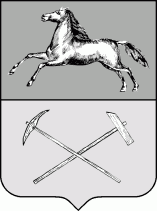 РОССИЙСКАЯ ФЕДЕРАЦИЯКемеровская областьПрокопьевский городской округПРОКОПЬЕВСКИЙ ГОРОДСКОЙ СОВЕТ НАРОДНЫХ ДЕПУТАТОВ5-го созыва(пятьдесят третья сессия)Решение №  433от  26.05.2017принято Прокопьевским городскимСоветом народных депутатов26. 05. 2017О внесении изменений и дополнений в прогнозный План приватизации муниципального имущества  Прокопьевского городского округа на 2017-2019 годы, утвержденный решением Прокопьевского городского Совета народных депутатов от 23.12.2016 № 376           В соответствии  со статьями  6,10  Федерального закона  от  21.12.2001 
№ 178-ФЗ «О приватизации государственного и муниципального имущества», статьей 8 Устава муниципального образования «Прокопьевский городской округ», пунктом 2.5 Положения о порядке приватизации муниципального имущества города Прокопьевска, утвержденного решением Прокопьевского городского Совета народных депутатов от 28.10.2011 № 738,Прокопьевский городской Совет народных депутатовРешил:1. Внести в прогнозный План приватизации муниципального имущества  Прокопьевского городского округа на  2017-2019 годы, утвержденный решением Прокопьевского  городского Совета народных депутатов от 23.12.2016 № 376, 
(в редакции решения  от 21.04.2017 № 422) следующие изменения и дополнения.1.1. В разделе «2017 год» таблицы после строки 12 дополнить строками следующего содержания:   2.  Настоящее решение подлежит официальному опубликованию в газете «Шахтерская правда» и вступает в силу с момента опубликования.  3. Контроль за исполнением данного решения возложить на комитеты Прокопьевского городского Совета народных депутатов по вопросам бюджета, налоговой политики и финансов (А. П. Булгак), по вопросам предпринимательства, жилищно-коммунального хозяйства и имущественных отношений 
(М. Т. Хуснулина).       Председатель Прокопьевского  городского Совета народных депутатов							          Н. А. Бурдина         Глава города Прокопьевска                                                                                    А. Б. Мамаев   26  мая  2017(дата подписания)13Здание дворца культурыул. Серова, д. 919583107,1	 5322,0